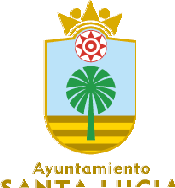 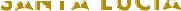 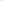 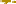 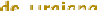 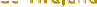 De: Servicio de Contratación Administrativa.Para: Servicio de TransparenciaINFORMACIÓN  EN  RELACIÓN  A  EXPEDIENTES  DE  CONTRATACIÓN  AÑO  2022 SOLICITADA PARA SU PUBLICACIÓN EN EL PORTAL DE TRANSPARENCIAVisto que, con fecha 24 de mayo de 2022 se recibe en el Servicio de Contratación, solicitud en relación a expedientes de contratación relativos al año 2022 para proceder a su publicación en el Portal de Transparencia.Se INFORMA que NO CONSTA en el Servicio de Asesoría Jurídica y Contratación, Sección Contratación, la siguiente documentación solicitada:1137 - Contratos programados.1140 - Información que se considere necesaria o conveniente para la adecuada gestión de la contratación.1143 - Preguntas frecuentes y aclaraciones relativas al contenido de los contratos.1152 -Datos estadísticos sobre el porcentaje en volumen presupuestario de contratos adjudicados a través de cada uno de los procedimientos previstos en la legislación de contratos del sector público.1178 - Servicio público objeto de la concesión administrativa; identificación del concesionario; plazo de la concesión; régimen de financiación, y condiciones de prestación del servicio.Procediéndose a enviar (en formato excel), al Servicio de Transparencia, los datos de los que hay constancia y que a continuación se relacionan:1138 - Contratos adjudicados. 1139 - Licitaciones anuladas.1142 - Composición y convocatorias de la mesa o del órgano de contratación, así como forma de designación en el caso del sector público local.1144 - Denominación y objeto; duración, importe de licitación y de adjudicación, procedimiento utilizado, instrumentos a través de los que, en su caso, se haya publicitado; número de licitadores/ras participantes en el procedimiento, e identidad de las personas o entidades a las que se adjudica el contrato.1154 - Modificaciones de los contratos formalizados.1156 - Penalidades impuestas por incumplimiento de los/las contratistas. 1157 - Decisiones de desistimiento y renuncia de los contratos.En Santa Lucía, a fecha de firma electrónica.1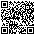 